					Career Opportunities 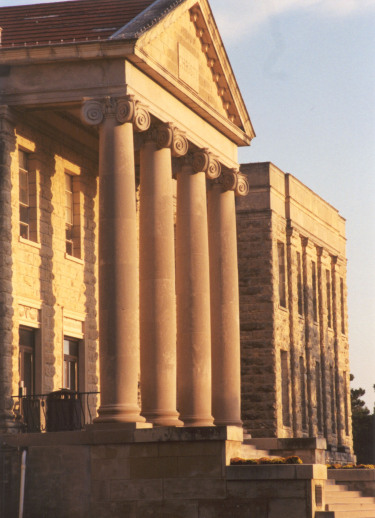 NCA Career Center:Find the position that's right for you using the NCA Career Center. Access the newest jobs available to professionals seeking employment.http://www.jobtarget.com/c/search_results.cfm?site_id=560DCInternNet: DCinternNet.com was recently started by faculty and students in communication to help students find internship opportunities in Washington D.C. Excellent summer internship opportunities are currently being posted, so interested students should go to the web site to sign up for information. http://www.dcinternnet.com/National Office (Alexandria, VA) Employment Opportunities:Helps people with finding career opportunities within the city of Alexandria.http://www.voa.org/Careers/National_Office_Careers.aspxMarketing Career Finder:This site is designed to help you find rewarding and interesting jobs in marketing. We have some of the best info on the web on careers in fields like retailing, product management and market research. You will also find links to quite a few other sites, listings of marketing jobs, firm listings and recommended books. Good luck! http://www.careers-in-marketing.com/